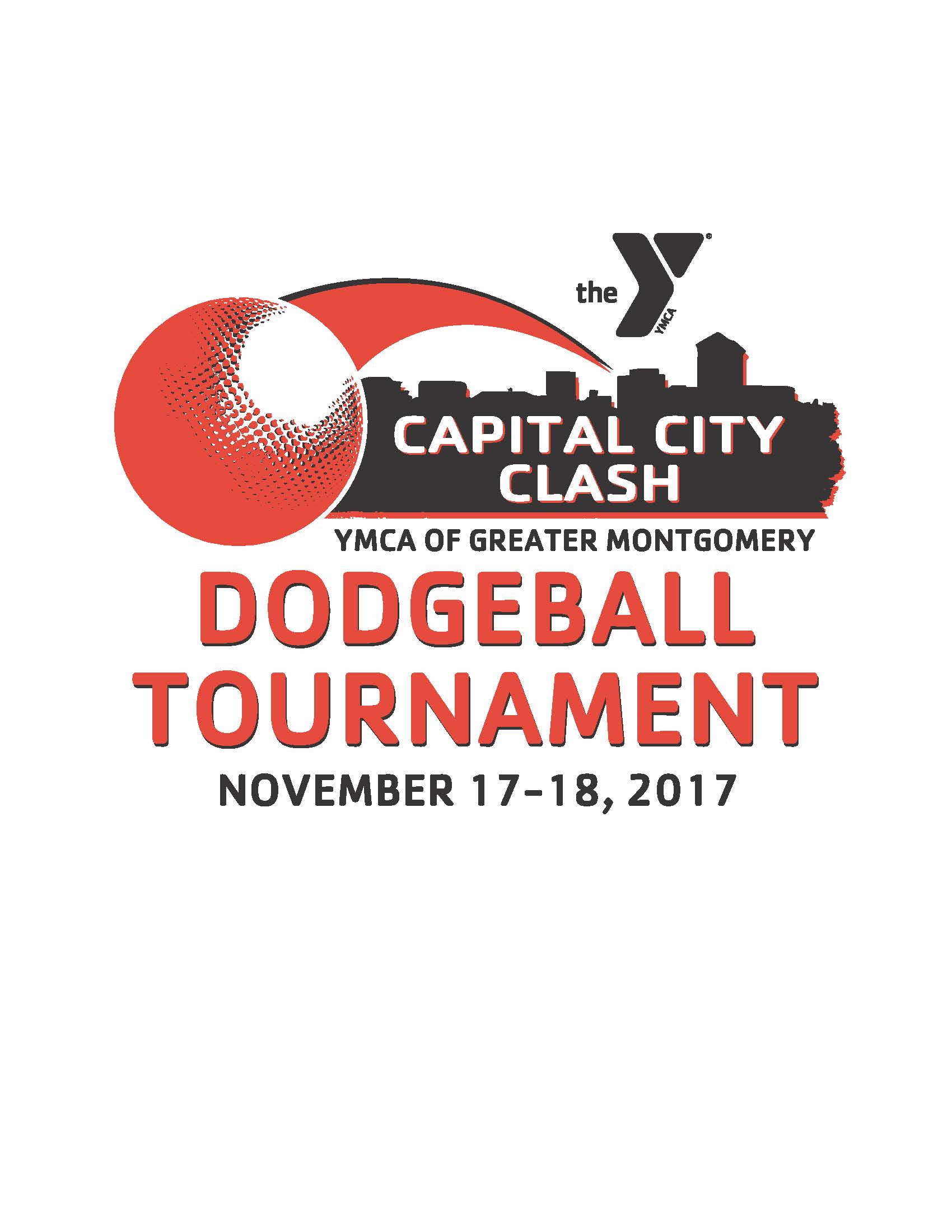 Registration PacketTeam Captains should make sure ALL forms are filled out and submitted to Adam Schrott, Executive Director at the Downtown YMCAThe registration fee is $300 per team Teams will be made up of 6 – 10 playersRegistration Deadline:  Friday, November 10th, 2017Payment can be cash, credit/debit or check Team payment must be consolidated into one payment Please make all checks out to Downtown YMCA CONTACT INFORMATIONTeam Name:  ______________________________________________________________Captain: __________________________________________________________________Phone Number: ____________________________________________E-Mail Address: _____________________________________________________________ALL PARTICIPANTS MUST SIGN AND HAND IN WAIVER AND CODE OF CONDUCT WHEN REGISTERING OR BEFORE THE DAY OF THE TOURNAMENT.